           С о к о л и н а я  с у д ь б а 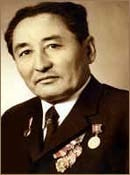 Кумаш Нургалиевич Нургалиев                  1925 г. – 1988 г.                           Кумаш Нургалиевич НургалиевВ эти праздничные дни мне хочется отдать дань памяти человеку легенде, УчастникуВеликой Отечественной войны,педагогу с большой буквы  Кумашу Нургалиевичу Нургалиеву.Когда грянула Отечественная война,все мысли молодых ребят были обращены к фронту,где в жестоких сражениях решалась судьба Родины.И паренек 17 лет от роду,комсомольский активист,секретарь аульного совета Кумаш Нургалиев в мае 1943 года на войну...Участник Великой Отечественной войны,педагог-новатор,Народный учитель СССР.В 1933 году поступил в первый класс Чингистайской школы Катон – Карагайского района.Закончил в 1955 году исторический факультет Алма- Атинского государственного педагогического института имени Абая.С 1946 по 1957 года работал учителем ,директором Алексеевской средней школы.С августа  1957 года  и до конца своих дней работал директором Бурановской средней школы имени В.И.Ленина.  Кумаш Нургалиевич Нургалиев награжден  орденом  Боевого Красного Знамени,орденом Отечественной Войны 1 степени, орденом Ленина,Трудового Красного Знамени,пятью медалями,значками «Отличник Народного Просвещения СССР»,Почетными Грамотами Верховного Совета,удостоен звания «Заслуженный учитель Казахской ССР», «Лауреат премии Ленинского Комсомола Казахстана».В 1981 годуКумашу Нургалиевичу присвоено звание «Народный Учитель СССР»,1992 году Бурановская средняя школа была переименована в авторскую «Школу-гимназию Народного Учителя СССР Кумаша Нургалиева».В1995 году решением Восточно- Казахстанской областной администрации имя Кумаша Нургалиева было присвоено средней школе №43 г.Усть-Каменогорска.Имя К.Нургалиева ныне носит также колледж в Усть-Каменогорске,готовящий высокопрофессиональных кадров для сферы малого и среднего бизнеса.Родом Кумаш Нургалиевич Нургалиев из необыкновенно красивых и благодатных  мест,недалеко от озера Маркаколь Восточно-Казахстанской области.Живописная природа Маркаколя славится своими разнообразием и привлекательностью.Кумаш Нургалиевич родился в селе Орловка  осенью  29 октября 1925 года,когда природа  щедро укрыла горы за озером белоснежным снегом от вершин до самых подножий.В молодой семье Нургали и Кульдари он был первым ребенком.В 1933году отец привел Кумаша  в первый класс Чингистайской средней  школы Катон-Карагайского района и ,обращаясь к заведующему сказал: «Мне некогда было учиться:на баев и кулаков,воевал с белогвардейцами .Теперь хочу,чтобы дети мои учились.Возьми паренька ,пусть станет таким же грамотным человеком ,как ты».На всю жизнь запомнилось зто отцовское напутствие,которое ,видимо было высказано неспроста.Именно тогда в его юную душу запала мечта- стать учителем,В 1940 году скончался отец,как старший сын в семье ,он должен был помогать матери воспитывать и поднимать на ноги младших братьев.После 8 класса у него начинается трудовая жизнь.Работал кладовщиком колхоза «Третья пятилетка»,продавцом сельпо,секретарем Сельского совета.В том же году был принят в ряды ВЛКСМ.Когда грянула Отечественнвя война,все мысли и устремления К.Нургалиева,как и его сверстников,были обращены к фронту,где в жестоких сражениях решались судьбы Родины.Не раз Кумаш обращался в райвоенкомат с просьбами о напрвлении в действующую армию,но ответ был один: «Подрастайте,тогда посмотрим».Долгожданный час его пробил 26 мая 1943 г.,когда восемнадцатилетнего юношу призвали в Советскую Армию.Но на фронт Кумаш попал  лишь год спустя- до этого был направлен в учебную бригаду,готовивщую для действующей армии.С мая 1943 года по май 1944года он проходил воинскую службу на Дальнем Востоке,затем на Урале.Он стал сержантом-младшим командиром и воспитателем бойцов. В свой первый бой младший сержант К.Нургалиев вступил под Великими Луками.Воевал он в рядах 254-го гвардейского стрелкового полка,56-ой Гвардейской стрелковой дивизии,10-ой Гвардейской Армии. Паренок волей судьбы попал в полк,где совершил свой подвиг рядовой Александр Матросов.Девятнадцатилетний паренек из Восточного Казахстана воевал совсем недавно,однако и товарищи и командиры успели отметить,что отличается он расчетливой смелостью,собранностью,веселым нравом.Командир отделения автоматчиков К.Нургалиев и его друзья- однополчане с боями прошли по фронтовым дорогам Калининской,Псковской областей и Латвии,участвовали и освобождении от врага Себежа,Резекне,Мадоны,Риги.... «На исходе октября полк вышел на подступы к Риге.Впереди лежало неубранное картофельное поле ,поросшее ржавой ботвой.У кромки темного сосняка протянулись проволочные загражденияи высилось нечто вроде холмика.Стоило кому-нибудь приподняться над полем,как холмик обрачивался головой чудища с двумя мигающими пламенем глазками – пулеметы простреливали весь сектор наступления роты.Нургалиев!Взять четырех солдат,подавить огненную точку. Есть подавить! Он пополз,грудью и животом втискиваясь в вязкую почву и приказывая себе не трусить.Гитлеровцы не услышали,как шуршит сухая ботва ,как тихонько позвякивает разрезаемая колючая проволока.Перед дотом взметнулись легкие тени,громыхнулив проемах амбразур противотанковые  гранаты,по выскочившим фашистам хлестнули автоматные очереди.Позади раскатывалось  «Ура», наши поднялись в атаку.И тут ударила немецкая артиллерия. Первый разрыв,второй.  Нургалиев кинулся к свежей воронке,зная,что попадания в одно и то же место почти никогда не бывает.Ослепительная вспышка погасила все на свете... »Четверо солдат подобрали тяжело раненного Нургалиева и на плащ-палатке перенесли его в тыл полка.Это случилось у хутора Слямпе,близ города Ауце ,на подступах к Риге.Когда привезли Нургалиева без признаков жизни,с закрытыми глазами ,в санитарную часть,то положили рядом с телами погибших.Кто-то проходил,Нургалиев еле слышно окликнул их.Услышав стоны ,люди в белых халатах перенесли юношу в палату.Когда Кумаш открыл глаза,увидел белую косынку,грустные глаза девушки,которая носила его на руках «Как она меня такого тяжелого таскает?»Чуть позже в шатер медсанбата шагнул командир полка ,прикрепил на груди юноши орден Красного Знамени.Сказал: «Спасибо,солдат!»и горестно покачал головой..Всякое видели на передовой двадцатилетняя Валя Изотова (Шевелева)и отдавшие Кумашу свою кровь медсестры Лиза Великанова и Наташа Солодкина,но так и не смоли привыкнуть  к стонам раненых.Кумаш стал для них братом по крови.Он мучился больше всех,ему оказывали больше внимания:делали вливания крови,давали питание сердцу,бессменно дежурили у его койки.О состоянии раненого бойца рассказывает медсестра Валя Изотова (Шевелева): «В дни войны через мои руки прошло множество раненых,но,вспоминая,как впервые увидела Кумаша ,не смогу  сдержать волнения и слез.В дом ,где стоял наш медсанбат,внесли еще одни носилки,вроде пустые,только посредине что-то ,обернутое шинелью.Развернула ,а там мальчик без обеих ног и руки.Бедный,бинты намокли кровью,у меня закружилась голова.Мне так жалко стало взяла его на руки , стала баюкать как младенца. Он глаза приоткрыл ,еле слышно спрашивает: «Как думаете,сестра,смогу я работать в колхозе счетоводом?»Я чуть не реву,но отвечаю: «Сможешь,конечно ,сможешь,родненький». «Когда открыл глаза,стоял день,ослепительный,солнечный,а я –без ног,без руки»вспоминал Кумаш Нургалиевич.Не один день Кумаш находился на грани жизни и смерти. Человеку,не лишенномусострадания,нетрудно представить себе,что это такое и каково перенести такие нечеловеческие муки.А Кумашу хотелось оставаться не только в живых,но и встать на несуществующие ноги,жить нормальной жизнью абсолютно здорового человека.Для этого,ему требовалось проявить характер.Вначале,истекая кровью,временами теряя память,сумел настоять,чтобы его перевезли в Москву.Он еще только училсяне думать о страдании.Носилки втащили внутро ревущего «ЛИ-2»,самолет взял курс на Москву.На санитарном самолете Кумаша доставили в Москву,в военный госпиталь №3431,помещавшийсяна улице Радио в доме №10-а6где позже6после войны 6распологался Московский областной педагогический институт им.Н.К.Крупской.Врачи днь и ночь вели борьбу за его жизнь.Он перенес 12 сложнейших операций.Не хватает слов изобразить то,что пришлось пережить Кумашу:как,спасая его от гангрены,врачи подпиливали его кости,подрезали и сшивали сухожилия и кровеносные сосуды.Свершиться чуду помогла редкостная воля Кумаша Нургалиева.Он поражал и врачей и всех,кто оказался рядом с ним,неимоверной выдержкой,страдания как бы не существовало,никто не слышал от него жалоб.Он так хотел жить!И побеждая недуг,находил в себе неистощимые запасы энергии.Инвалидная коляска не по нему,он доджен ходить по земле самостоятельно.Кумаш не мог допустить и мысли о том,что станет беспомощной обузой для других.Он думал,раз он оставался в живых срели немногих,выживших в этом кровавем месиве войны,значит,ему выпал счастливый билет,и он докажет своим павшим товарищам,что жизнь ему оставлена не зря,что он проживает ее с пользой для народа,для страны,которую защищали.Госпитальная палата на два года стала его классом,а московские учительницы Наталья Васильевна Балдина и Зинаида Алексеевна Толстикова его школой,директором и завучем.Они проверили выплнение «домашних»задании,обьяснили новый материал,проводили контрольные.Изучались все предметы,предусмотренные учебным планом средней школы.Кумаш проходил под руководством методиста по лечебной гимнастике,и его освоение стоило ему немалых усилий,а на первых порах и страданий.К моментау выхода из госпиталя ,кроме аттестата зрелости,Кумаш получил свидетельство об окончании Всесоюзных заочных курсов бухгалтеров.Он стремился ,несмотря ни на что,снова стать полноценным человеком.В августе 1946г.младший сержант К.Нургалиев вышел из госпиталя после полной ампутации обеих ног и левой руки.В боковом кармане гимнастерки рядом со свидетельством о болезни,в котором военно-врачебная комиссия утверждала-инвлид первой группы,свидетельство о среднем образовании,,а в вещевом мешке-книга Н.Островского «Как закалялась сталь».Война лишила Кумаша обеих ног и левой руки,но не убила в нем жажды жизни,стремления приносить пользу людям.Сильный дух заставлял его об изувеченном теле.Кумаш не хотел себя калекой.Ведь ему только двадцать лет,впереди-целая интересная жизнь!И он шагнул в эту жизнь с открытой душой,с вечным желанием служить своему народу.Наконец после долгих лет фронтовых дорог,ранения и длительного лечения,Кумаш смог вернутьсяв родной Казахстан.В нем снова созрела  решимость попробовать свои силы на педагогическом поприще.Вспоминая уроки,полученные в московском госпиталя,он  интуитивно почуствовал,что именно там,в школе,обучая детей,он сможет принести пользу людям,родной стране.С медсестрой Валентиной Алексеевной Шевелевой встретились первый раз через 30 лет в Риге на празднике освобождения Латвии от фашистских захватчиков. В Латвии, в селе Слямпе,где младший сержант Нургалиев подавил фашистских дот,не забыли героя.После войны  Пионерской дружине латышской восьмилетней школы села, где он был тяжело ранен,было присвоено имя воина Кумаша Нургалиева.Кумаш Нургалиевич приезжал в гости к ребятам,рассказывал о войне и о своей послевоенной жизни,о необходимости не смиряться с обстоятельствами,какими бы тяжелыми они не казались.  Со всех уголков бывшего огромного Союза писали ему проникновенные,полные искренного восхищения письма незнакомые люди  разных профессий и национальностей,посвящали ему стихи. С 1946года по 1955год работал учителем,затем директором Сорвенской семилетней школы,директором Алексеевской средней школы школы.Несмотря за достигнутые успехи,чувствовал Кумаш,как не хватает ему знаний он поступает  в пединститут в Алма-Ате.С 1957 году его назначили директором Бурановской средней школы.Руководя школой в течение тридцати лет,Кумаш Нургалиевич показал себя педагогическим лидером,С1957 году его назначили директором Бурановской средней школы.Наверное,инвалиду первой группы можно было бы отказаться от директорства в этой сельской школе,но жизнь для него только тогда обретало смысл,когда наполнения борьбой,преодолением и – победой.За свои боевые и трудовые заслуги Кумаш Нургалиевич отмечен множеством наград,в том числе орденом Боевого Красного Знамени,орденом Ленина званиями отличника народного образования СССР и КазССР,народного учителя СССР.Годы до предела напряженнной жизни не могли не оказаться на здоровье Кумаша Нургалиевича.Но даже находясь в больничной палате,он не переставал хлопотать о школьных делах.В 1988 году,незадолго до своего ухода из жизни,ему удалось добиться выделения для любимой школы первого компьютерного класса!Авторская школа-гимназия народного учителя Кумаша Нургалиева по сей день следует лучшим традициям,заложенным им,продолжает лидировать в сфере образования,получила звание «Лучшая школа -2005», «Лучшая сельская школа-2007».Но за радостями сегодняшних успехов учителяи ученики не теряют память об ушедшем наставнике :в школе есть музей-кабинет Кумаша Нургалиева.Школе,которой свыше тридцати лет руководил Кумаш Нургалиев,и сегодня носит его имя в 2014году исполнился 100 лет.Знакомясь с боевым прошлым Кумаша Нургалиевича ,своего односельчанина,директора родной школы,молодое поколение словно сами проживают эти  героические дни и задаются вопросом: а  смогли бы они в решающую минуту жизни стать такими же храбрыми и мужественными?Любимое дело педагога и его яркий жизненный путь сегодня продолжает династия Нургалиевых,которой выпало счастье жить и работать в суверенной и независимой Республике Казахстан.Я,Омаров Ерасыл,ученик 10-го класса №1Теректинской средней  школы.Школа мой второй дом и ее очень люблю.А еще горжусь тем,что я родом из Маркаколя,как мой кумир Кумаш Ата.Маркаколь чудо природы,высокие горы,вечно зеленые ели,цветущие луга,звенящие ручейки и огромное богатство природы.Незря называют озеро Маркаколь «Вторая Швейцария»,сюда отдыхать приезжают из далеких стран мира.Малая Родина Кумаш Аты «Сары монке»расположен недалеко от озера и я уверен что,Ата очень любил свою малую Родину.Я мысленно представляю,как Кумаш Ата бегал,играл,купался в доль реки «Канды Каба»(Страшная Каба).Суровый климат,трудные времена ,тяжелая жизнь научили ,а чистый воздух,прекрасная природа дали ему зоркий глаз,глубокий ум,крепкое здоровье.